Encuentro Catalano-AragonésARAGÓNEl 10 de marzo de 2022 se celebró un encuentro de alumnos y productores catalanes y aragoneses para conocer el proyecto de cultivo extensivo de lavandines que la empresa “Aromáticas del Piedra SL” ha implementado desde 2018 en la zona fronteriza Guadalajara-Aragón.En esta jornada, los alumnos y técnicos del CTFC y CITA pudieron ver campos plantados de 3-4 años de edad, la plantación de nuevos campos con plantadora de 4 cuerpos adaptada al material vegetal a raíz desnuda, una instalación de destilación equipada con contenedores con capacidad para 300 ha de producción y la cosechadora de lavandines utilizada adaptada a sus necesidades.  Además, se aprovechó la sobremesa para contrastar la viabilidad económica de este cultivo en diferentes escenarios y bajo distintos supósitos.También se aprovechó la jornada para conocer una zona de cultivo de lavandines siguiendo un  manejo de agricultura regenerativa dentro del Plan de Acción de la Biodiversidad (PAB) en una zona colindante a una area de conservación de la especie de ave protegida Alondra  ricotí (Chersophilus duponti).Le 10 mars 2022, une réunion d'étudiants et de producteurs catalans et aragonais s'est tenue pour découvrir le vaste projet de culture de lavandine que la société "Aromáticas del Piedra SL" a mis en œuvre depuis 2018 dans la zone frontalière Guadalajara-Aragon.Lors de cette journée, les étudiants et techniciens du CTFC et du CITA ont pu voir des champs plantés âgés de 3-4 ans, la plantation de nouveaux champs avec une planteuse 4 corps adaptée au matériel végétal à racines nues, une installation de distillation équipée de conteneurs avec une capacité de 300 ha de production et la récolteuse de lavandine utilisée adaptée à leurs besoins. En outre, le bureau a été utilisé pour comparer la viabilité économique de cette culture dans différents scénarios et sous différentes hypothèses.La journée a également été mise à profit pour découvrir une zone de culture de lavandine suite à une gestion de l'agriculture régénérative dans le cadre du Plan d'action pour la biodiversité (PAB) dans une zone adjacente à une zone de conservation de l'espèce d'oiseau protégée Lark ricotí (Chersophilus duponti).FOTOS / PHOTOS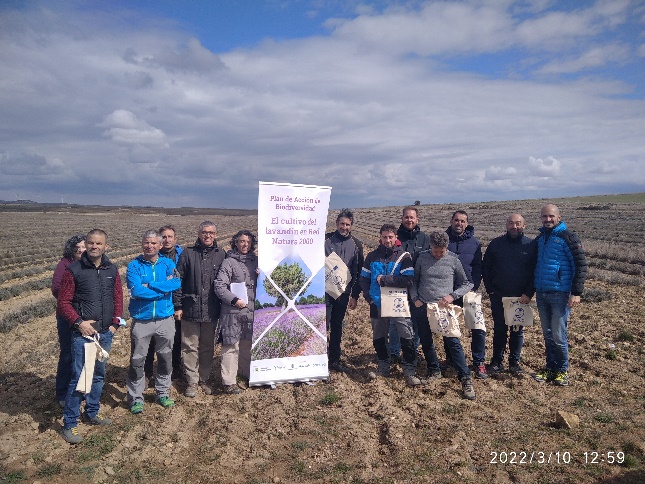 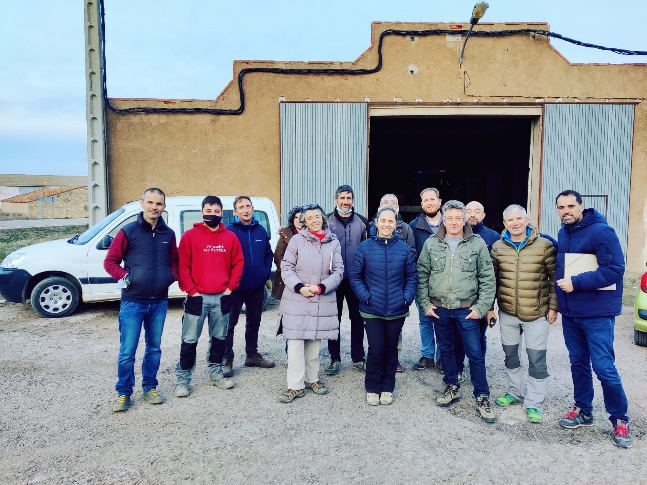 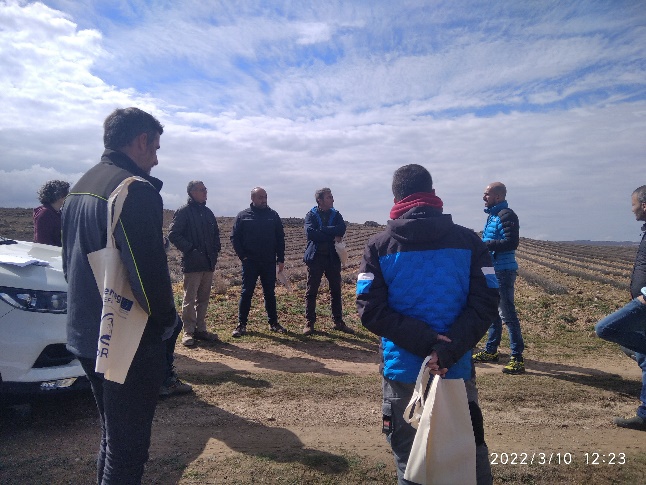 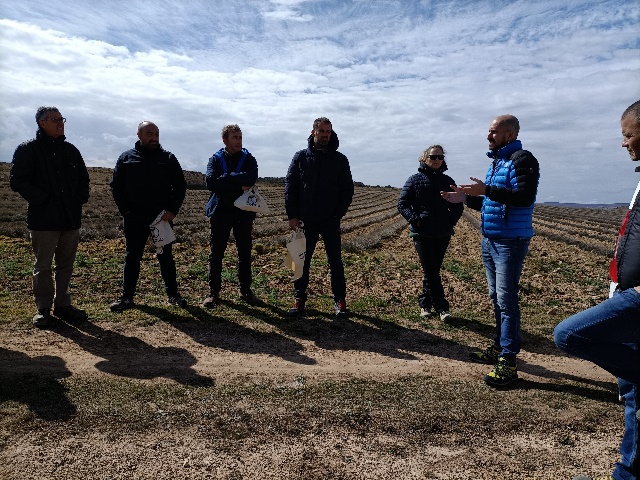 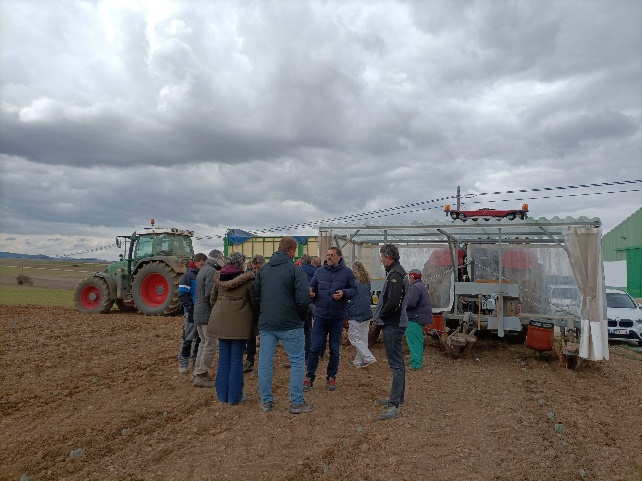 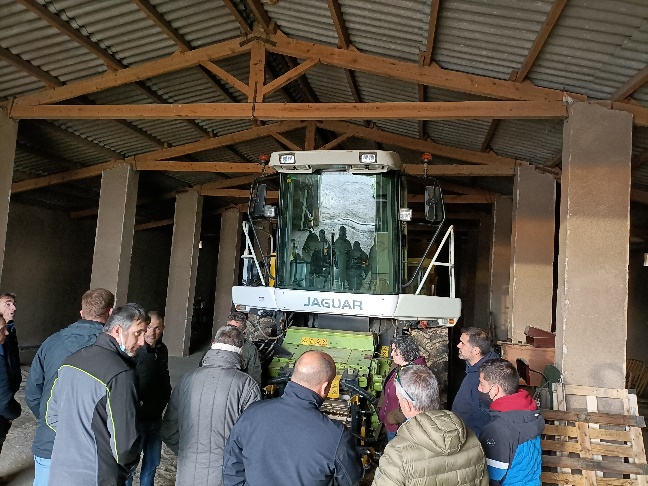 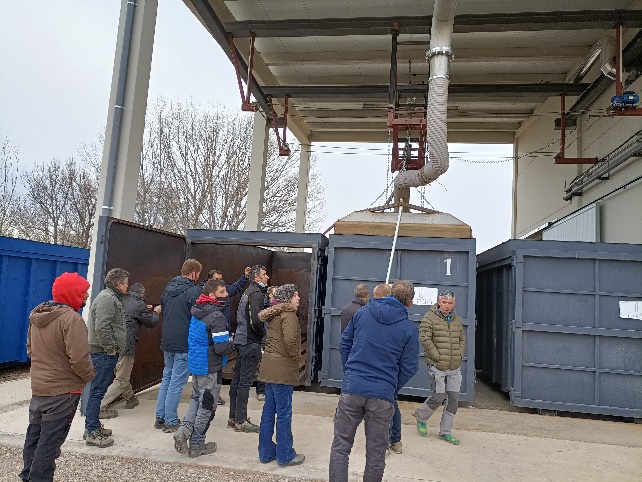 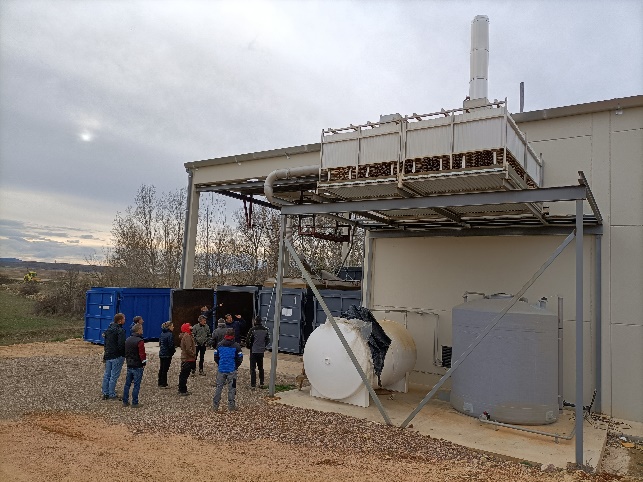 